中･北空知エネクリーン施設見学申込書　　　年　　　月　　　日中･北空知廃棄物処理広域連合電話０１２５－４２－５３８９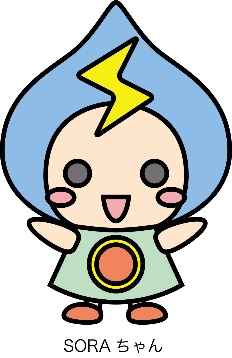 団体名及び代表者連絡先団体名及び代表者連絡先（担当者：　　　　　　　）（担当者：　　　　　　　）（担当者：　　　　　　　）団体名及び代表者連絡先　　　　　　 －　　　　　－　　　　　　　　　　　　 －　　　　　－　　　　　　　　　　　　 －　　　　　－　　　　　　団体名及び代表者連絡先FAX　　　　　　－　　　　　－　　　　　　FAX　　　　　　－　　　　　－　　　　　　FAX　　　　　　－　　　　　－　　　　　　希望日時　　　年　　　月　　　日（　　　曜日）　　　年　　　月　　　日（　　　曜日）　　　年　　　月　　　日（　　　曜日）希望日時　　　　　　　　　　午前・午後　　　時　　　分から　　　時　　　分　　　　　　　　　　午前・午後　　　時　　　分から　　　時　　　分　　　　　　　　　　午前・午後　　　時　　　分から　　　時　　　分予定人数　　　　　　　　　　　名内　訳大　　人　　：　　  　　　名予定人数　　　　　　　　　　　名内　訳子 ど も　　：　  　　　　名現地までの交通手段□　自家用車　　　　　　　　台□　バス　　　　　　　　　　台□　その他（　　　　　　　　　　）□　自家用車　　　　　　　　台□　バス　　　　　　　　　　台□　その他（　　　　　　　　　　）□　自家用車　　　　　　　　台□　バス　　　　　　　　　　台□　その他（　　　　　　　　　　）備考施設使用欄（　説明対応　：　広域連合　・　ＮＫＴ　）